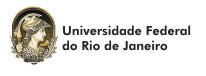 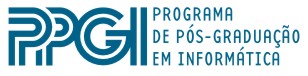 DEFESA DE DISSERTAÇÃO DEMESTRADOAluno:Eryck Pedro da SilvaTítulo:“BioBlocks: Desenho, Implementação e Teste de um Ambiente de Programação Visual para Apoiar a Construção de Modelos e Simulações de Tópicos em Biologia”Data, Horário e Local:09 de dezembro de 2019 às 10:00 – Anfiteatro Maria IreneBanca Examinadora:Fábio Ferrentini SampaioOrientadorPPGI - UFRJCarla Amor Divino Moreira DelgadoPresidente / Co-orientadoraPPGI - UFRJMônica Ferreira da SilvaPPGI-UFRJAna Luisa de Cerqueira Leite DubocColégio Pedro IIChristiane Coelho dos SantosColégio Pedro IIClaudia Lage Rabello da MottaSuplentePPGI - UFRJGeraldo BonorinoXexéoSuplentePESC - UFRJ